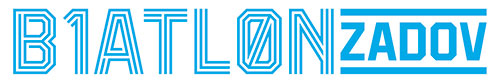 P R O P O Z I C ERegionálního kvalifikačního závodu  ČP v biatlonu žactva,  Běžecký stadion Zadov  6.1.2019Všeobecná ustanoveníPořadatel			Český svaz biatlonuTechnické provedení		Biatlon Zadov, z.s.Datum konání			neděle 6.1. 2019Místo konání			Běžecký stadion ZadovOrganizační výbor		Ředitel závodu:		Roman ŠilhaTechnický delegát ČSB:	Věra BystřickáVelitel tratí:			Radek EliášVelitel střelnice:		Jiří Tušl Časomíra: 			4timingInformace			Petra Frühaufová – 736489024, Fruhaufovapetra@seznam.czPřihlášky 	do 5.1.2019 do 18:00hod.elektronická evidence na adrese: https://evidence.biatlon.cz/Prezentace			6. ledna 2019 (9.00-10.00) v závodní kanceláři Startovné			 100,- Kč pro členy ČSB Odvolání závodu: 		Pořadatel v případě nepříznivých sněhových podmínek bude informovat o změnách propozic, popřípadě zrušení závodu nejpozději 4.1.2019 na www.biatlonzadov.cz a stránkách ČSBPojištění		Závodníci a jejich doprovod, funkcionáři závodu jsou pojištěny smlouvou s Kooperativa pojišťovnou a.s. č. 4950050842 (viz. www.biatlon.cz). Diváci se zúčastňují závodu na vlastní nebezpečí. Pořadatel proto doporučuje ostatním účastníkům uzavření vlastní pojistky.Technická ustanovení		Soutěžní Pravidla biatlonu ČSB, Pokyny pro celostátní soutěže Českého poháru biatlonu v roce 2018/2019Právo startu: 	Dle „Pravidel biatlonu ČSB“ a podle „Pokynů pro zimní sezónu 2018/19Věkové kategorie		 W11, M/W12, M/W13, M/W14, M/W15Zbraně, střelivo		Vlastní, všechny kategorie startují se vzduchovou puškou Disciplína 			Sprint, Závod volnou technikouČasový harmonogram :9.00-10.00 			Prezentace, výdej startovních čísel9.00-10.20	 		Trénink na tratích a nástřel10.30 				Start rychlostního závodu13.00 				Vyhlášení výsledků 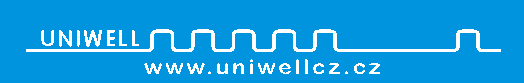 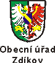 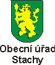 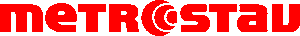 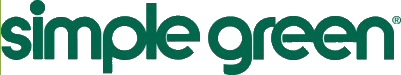 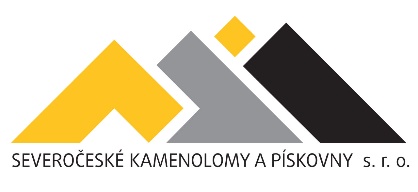 